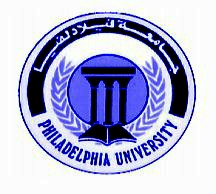 جامعة فيلادلفياكلية الأعمالقسم العلوم المالية والمصرفية الفصل الدراسي:الأول/ العام الجامعي:2020/2021الخطة الدراسية لمادة الأسواق الماليةمخطط تدريس المـادةمعلومات خاصة بمدرس المــادةوصف المادة:تعتبر مادة الأسواق المالية من المتطلبات الأساسية لطلبة العلوم المالية والمصرفية، تهدف المادة إلى التعريف بمفهوم السوق المالي ودوره في النظام المالي، كما تستعرض المادة وظائف وأنواع الأسواق المالية، اليات عمل الأسواق المالية، كفاءة الأسواق المالية وأهم مؤشراتها. إضافة إلى ما سبق، توضح المادة أدوات سوق النقد وسوق رأس المال وكيفية اتخاذ القرارات الاستثمارية باستخدام التحليل الفني والأساسي للأوراق المالية مع التركيز على سوق رأس المال الأردني.مكونات المادة:الكتب المقررة:دريد كامل ال شبيب،الأسواق المالية والنقدية، عمان: دار المسيرة للنشر، 2012.صلاح الدين شريط، مبادئ الأسواق المالية، رام الله: دار الشروق للنشر، 2014.ارشد التميمي، الأسواق المالية: إطار في التنظيم وتقييم الأدوات، عمان: دار اليازوري، 2012.المواد المساندة  (أشرطة فيديو، الأشرطة الصوتية ....الخ)    لا يوجد.دليل الدراسة (حيث ينطبق)اطلاع الطالب الأولي على كل موضوع من مواضيع المادة.شرح الموضوع للطالب أثناء المحاضرة.حل الأمثلة بالتعاون مع الطالب وبطريقة تفاعلية.الاستعانة بأمثلة خارجية ومناقشتها مع الطلبة للتأكد من استيعاب الموضوع.دليل الواجبات الدراسية ودليل المختبر (حيث ينطبق)واجبات يقوم بها الطالب بشكل فردي في مواضيع المادة المختلفة.واجبات جماعية في مواضيع المادة المختلفة، يخصص لها فريق عمل، ويعين له رئيس، تتمثل مهمته في قيادة الفريق في عملية حل الواجب.طرق التدريس:محاضرات في القاعة الدراسية.مجموعات نقاش في مواضيع مختارة من المادة.حل مسائل وتمارين بشكل فردي وجماعي.تقديم عروض ذات علاقة بمواضيع المادة.نتائج التعلّم المستهدفة:Learning Outcomesأولا: المعرفة العلمية والفهم:Knowledge and Understandingبعد دراسة الطالب لهذه المادة، من المتوقع أن يكون قادرا على معرفة:مفهوم وخصائص الأسواق المالية ودورها في الاقتصاد الوطني.أنواع الأسواق المالية ومكونات سوق عمان المالي.نظرية كفاءة السوق والمؤشرات الرئيسية في الاسواق المالية.اليات عمل الأسواق المالية.أدوات سوق النقد وسوق رأس المال.أسس التحليل الفني والأساسي للأدوات المالية.ثانيا: المهارات العقلية (القدرة على التفكير والتحليل):Cognitive Skillsبعد دراسة الطالب لهذه المادة، من المتوقع أن يكون قادرا على:1. تعريف الأسواق المالية.2. تحديد وظائف وخصائص الأسواق المالية.3. توضيح دور وأهمية الأسواق المالية.4. التمييز ما بين أنواع الأسواق المالية.5. تحديد مكونات سوق عمان المالي.6. توضيح نظرية كفاءة السوق المالي.7. احتساب المؤشرات الرئيسية في الاسواق المالية وتفسيرها.8. شرح الية عمل الاسواق المالية.9. تطبيق أوامر السوق على اختلاف أنواعها.10. تصنيف الأدوات المالية في الأسواق المالية.11. تقييم الأوراق المالية باستخدام التحليل الأساسي والتحليل الفني.ثالثا: مهارات التواصل (الشخصية والأكاديمية):Communication Skillsبعد دراسة الطالب لهذه المادة، من المتوقع أن يكون قادرا على:1. إعداد التقارير باستخدام المعلوماتالمتاحة في السوق المالي . 2. القدرة على التواصل مع الجهات ذات العلاقة بالأسواق المالية.رابعا: المهاراتالمكتسبة من الممارسة العملية: Practical and\or Professional Skillsبعد دراسة الطالب لهذه المادة، من المتوقع أن يكون قادرا على:1. فهمبيئة عمل الأسواق المالية والالتزام بأخلاقيات ومتطلبات العمل بها.2. اكتساب مهارة التعامل مع المستثمرين في السوق المالي.أدوات التقييم:التوثيق والأمانةالعلمية:استخدام أسلوب التوثيق العلميإسناد حقوق الطبع والملكية الفكريةالابتعاد عن السطو الأكاديميتوزيع مواضيع المادة على الفصل الدراسي:المراجـع:أولا: الكتبعبدالنافع الزرري، و غازي فرح، الأسواق المالية، عمان: دار وائل للنشر، 2001.منيرابراهيم هندي، الاوراق المالية وأسواق رأس المال، الاسكندرية: منشأة المعارف، 1995.ثانيا: المجلات العلمية:المجلات العلمية الدورية المحكمة المتوفرة في قسم الدوريات بالمكتبةذات العلاقة بالمادة.قواعد البيانات الالكترونية التي تشترك بها مكتبة الجامعة وهي:قاعدة بيانات EBSCOقاعدة بيانات Science Directقاعدة بيانات E-Marefahثالثا: المواقع الالكترونية:سوق عمان المالي (www.ase.gov.jo)هيئة الاوراق المالية www.jsc.gov.jo))الوقت المتوقع لدراسة المادة:	معدل ما يحتاج إليه الطالب من الدراسة والاعداد للمادة يساوي ساعتين لكل محاضرة من فئة الخمسين دقيقة.      سياسة الدوام (المواظبة):لا يسمح للطالب بالتغيب أكثر من (15%) من مجموع الساعات المقررة للمادة. وإذا غاب الطالب أكثر من (15%) من مجموع الساعات المقررة للمادة دون عذر مرضي أو قهري يقبله عميد الكلية، يحرم من التقدم للامتحان النهائي وتعتبر نتيجته في تلك المادة(صفراً)، أما إذا كان الغياب بسبب المرض او لعذر قهري يقبله عميد الكلية التي تطرح المادة ، يعتبر منسحباً من تلك المادة وتطبق علية أحكام الانسحاب. إرشادات عامة:الالتزام بأوقات بداية ونهاية المحاضرة.حضور الامتحانات إجباري، وفي حال غياب الطالب عن أحد الامتحانات بدون عذر مرضي أو قهري يقبل به عميد الكلية، يحصل على (صفر) في الامتحان.تقديم عذر الغياب عن أي امتحان خلال ثلاثة أيام من تاريخ الامتحان، وإلا يفقد الطالب الحق في إعادة الامتحان.عدم استخدام الهاتف النقال بأي شكل من الأشكال أثناء المحاضرة والامتحانات.مع أمنياتي لكم بالتوفيق والنجاحعنوان المــادة: الأسواق الماليةرقم المــادة: 0320423مستوى المادة: متطلب كلية اجباريالمتطلب السابق: الإدارة الماليةوقت المحاضرة:  ن ر 11:15-12:45عدد الساعات المعتمدة: 3 ساعات معتمدةالاسمالرتبة الأكاديميةرقم المكتبالساعات المكتبيةالبريد الإلكترونيد.محـمد الصماديأستاذ مشارك31215 10:00 – 11:0012:00-1:00m.alsmadi@philadelphia.edu.joتوزيع العلامات على أدوات التقييمتوزيع العلامات على أدوات التقييمأدوات التقييمالدرجةامتحان منتصف الفصل30التقارير / الأبحاث / الواجبات / المشاريع / الامتحانات القصيرة20الامتحان النهائي50المجموع100الواجبات والتقارير والامتحاناتالمواضيع الأساسية والمساندة التي ستغطىالأسبوعالتعريف بالمادة1مفهوم ووظائف السوق المالي2سوق رأس المال الأردني3امتحان قصير 1كفاءة السوق المالي4مؤشرات السوق المالي5الامتحان الأولمؤشرات السوق المالي6اليات عمل السوق المالي7اليات عمل السوق المالي8امتحان قصير 2مفهوم وأدوات أسواق النقد9مفهوم وأدوات سوق رأس المال 10الامتحان الثانيمفهوم وأدوات سوق رأس المال11التحليل الأساسي للأوراق المالية12التحليل الفني للأوراق المالية13امتحان قصير 3التحليل الفني للأوراق المالية14عرض بحوث الطلبةمراجعة المادة15الامتحان النهائيفترة الامتحانات النهائية16